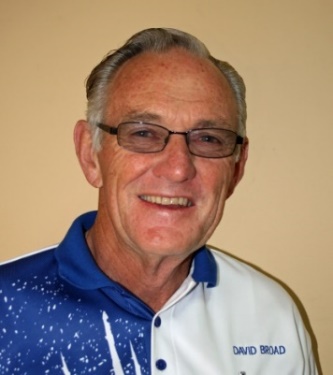 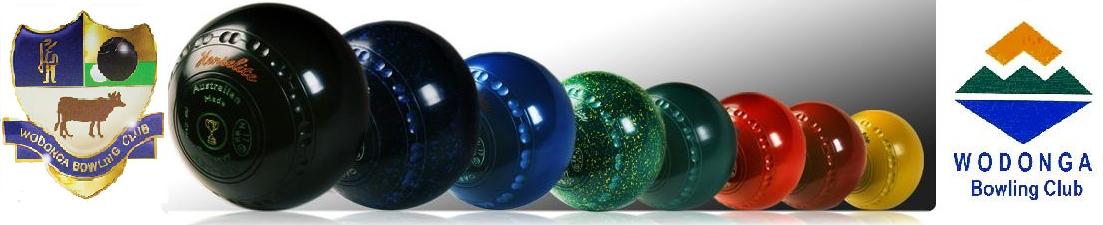  LED LIGHTING:As previously advised the signed proposal accepted by the Club for 109 x 1.2m fluorescent tubes to be replaced under the “Vic Energy Efficiency Target” program at a cost of $560 had “hit a snag” and looked doubtful to proceed as the quote apparently had to be fully revised. The electrician involved had also severed all ties with the company involved – “The Green Guys Group”.  But after constant representation a very reasonable outcome has been achieved, with all tubes now to be replaced at a revised cost of $728, which will very soon be recovered in reduced operational costs.NEW FUNCTION CENTRE SIGNAGE:This signage is now in place and should greatly improve our exposure to the wider community, that the Bowling Clubhouse is much more than just a refuge for registered club members, and is always available for private hire, providing essential external income for the Club’s survival. It is again pointed out that this is being provided at no cost to the Wodonga Bowling Club.COME and TRY BOWLS -  BAREFOOT BOWLS -  CHRISTMAS RAFFLE:These events to both attract new members and provide extra revenue for the Club, like our weekly Bingo, do not just happen, they require a great deal of input and assistance from members, if they are to be successful and keep Membership and Green Fees at modest levels.  This is especially the case in 2016 because of the substantial loss of revenue due to wet weather and the abandonment of many days of Winter bowls.   Please offer you help in the conduct of the above events/tasks, and not leave it to too few, or the future of our Club will indeed be bleak.HAVELOCK STREET ROAD CONSTRUCTION:After meeting more than 5 weeks ago with City of Wodonga’s Project Engineer and a representative from Vic Track, from whom the Bowling Club has historically leased land to be absorbed as part of the new road construction, a response has been received regarding our request for protective fencing of our greens. Council state they will evaluate our quotes for fencing “in due course” along with our request for further consideration regarding council’s contribution to the cost of these works further stating, “Once we have determined a way forward, we will make further contact.  This is anticipated within the next four or five weeks.” Not very encouraging!Council then go on to say, “please be assured that despite your expressed concerns, this council recognises the important role played by Wodonga Bowling Club, the sense of place it creates and the social hub it provides and undertakes to work collaboratively with the club in the best interest of the city.”  We will wait and see!David.RELOCATION OF TREES:Three ornamental pear trees that would have been in path of the Havelock Street extension have been relocated to the lawn area in front of the main carpark.  It is hoped they will prosper in their new position.  Wooden stakes are now in place indicating the path of the Havelock Street extension which will give members some idea how close the new road will be to the Club. WINNERS ARE GRINNERS: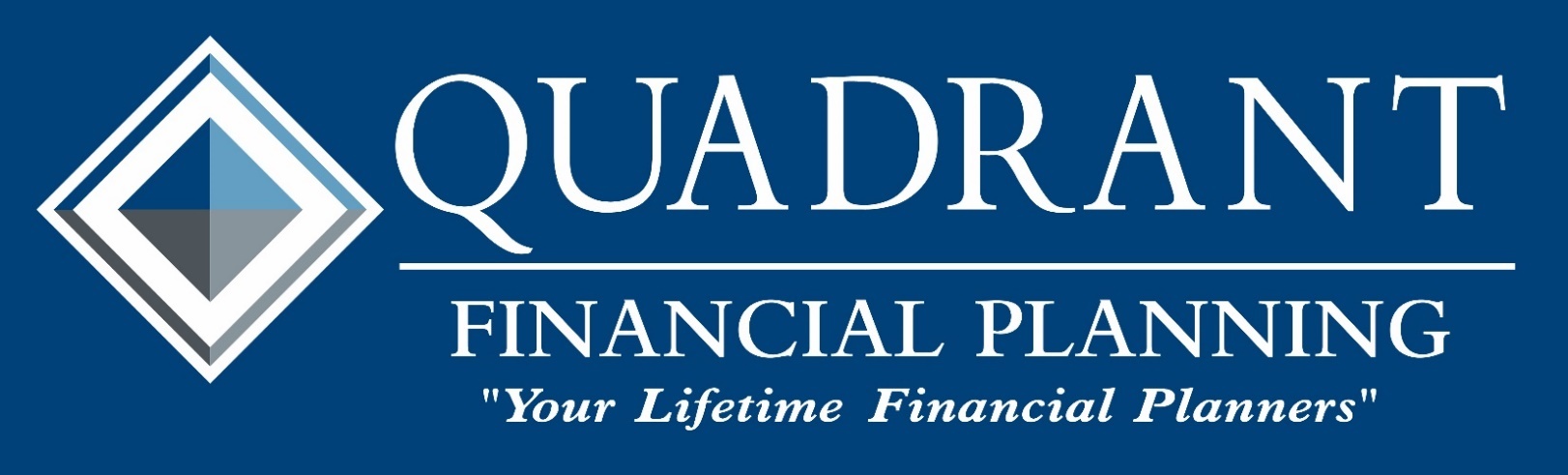 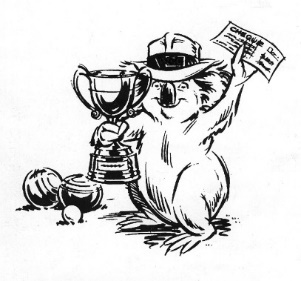 Congratulations to:Julie and Bernie Jones.	Winners of the Hilda Hawkins/Opening Day Pairs.Elaine Gilby, Jean Barber, Lea Taylor and Wendy Kelly. Winners of the GENERATIONS Women’s Fours.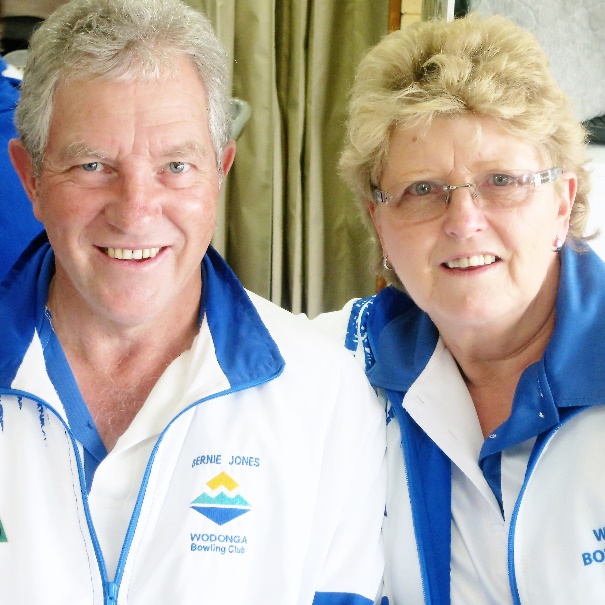 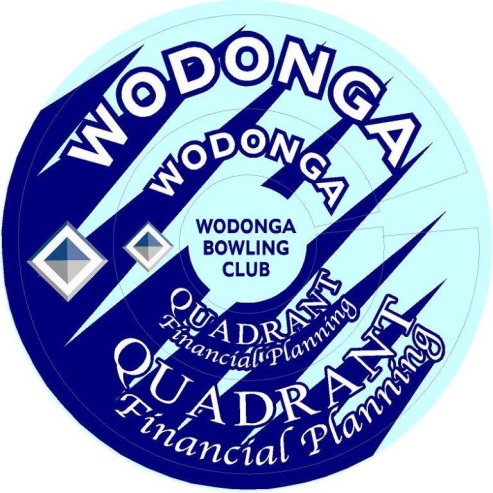 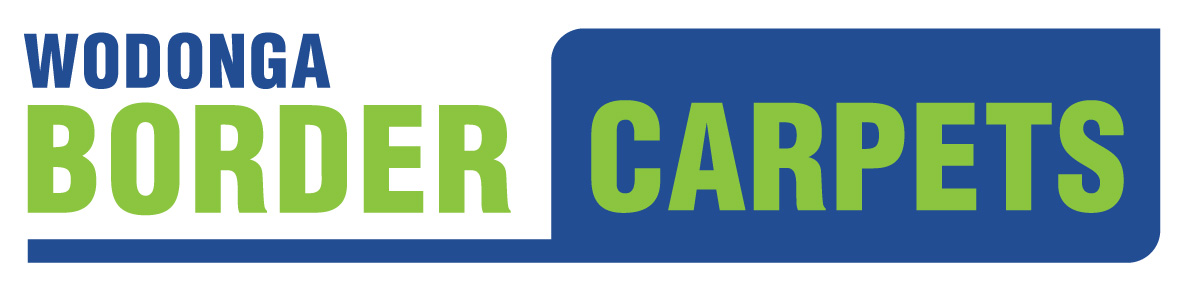 FROM the WEEKEND SELECTION COMMITTEE:The 2016/17 weekend pennant season is getting underway on the 22nd October and we wish all players who have indicated their commitment to playing weekend pennant all the best for the season and we hope it is another successful season for the Wodonga Bowling Club.Welcome to the new members who have availed themselves to weekend pennant for the mighty 'Bulldogs', enjoy your season.There have been some members who have left the club or are not available to play weekend pennant this season for various reasons.  As a result, there are a number of positions up for grabs for example in the first week of pennant there will be six positions vacant, this situation will filter through all the grades.  Our message to players is simple, if your desire is to play at a higher level then practice hard and with purpose.There are a number of club coaches at Wodonga we strongly recommend that you seek out one of the coaches if you are having a problem with your delivery or shots that you want to play, from playing as a lead through to a skip.Just a reminder for the players who have put their names on the Reserve/Emergency list for weekend pennant, you are required to put your name on the 'Unavailable List', otherwise the selectors will assume you are available for selection.Last Saturday the 24th September pennant practice/trial games were held with a healthy number of participants.  It is on again this Saturday the 1st October (AFL Grand Final day) starting at 10am until about 12.30pm, if you are available please put your name on the sheet which is inside the club. We would ask all players to read the selection committees policy and also the clubs 'Code of Conduct'.    The selectors are 'volunteers' just like other committee/board members we are doing the best we can for the WODONGA BOWLING CLUB.The club is having a pennant players get together on Thursday the 20th October starting at 5.30pm.  There will be some food available.  We would like to see all pennant players attend please.Pennant players you need to have the new club rings on your bowls prior to the first game. Rings will be distributed to all pennant players at the Club pennant practice sessions.REMEMBER YOU ARE PLAYING PENNANT FOR THE WODONGA BOWLING CLUB AND FOR YOUR TEAM.....IT IS A TEAM AND CLUB GAME….BE A PART OF YOUR TEAM..... THAT MEANS PLAYING IN THE POSITION AND TEAM YOU ARE SELECTED IN.Have a great start to the season.Chris, Greg, Gary, Rick and Paul.Weekend Pennant Selectors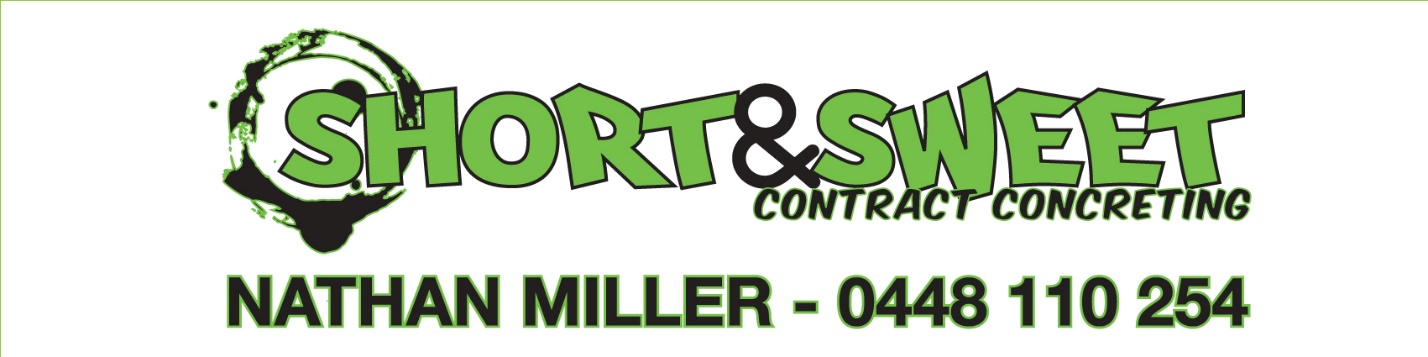 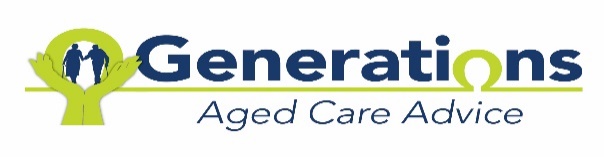 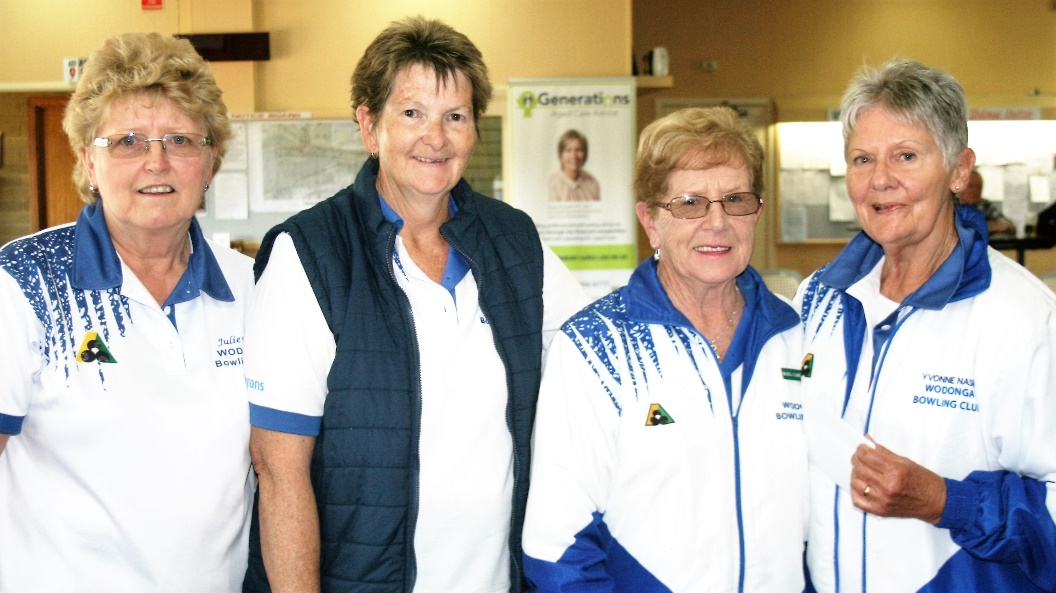 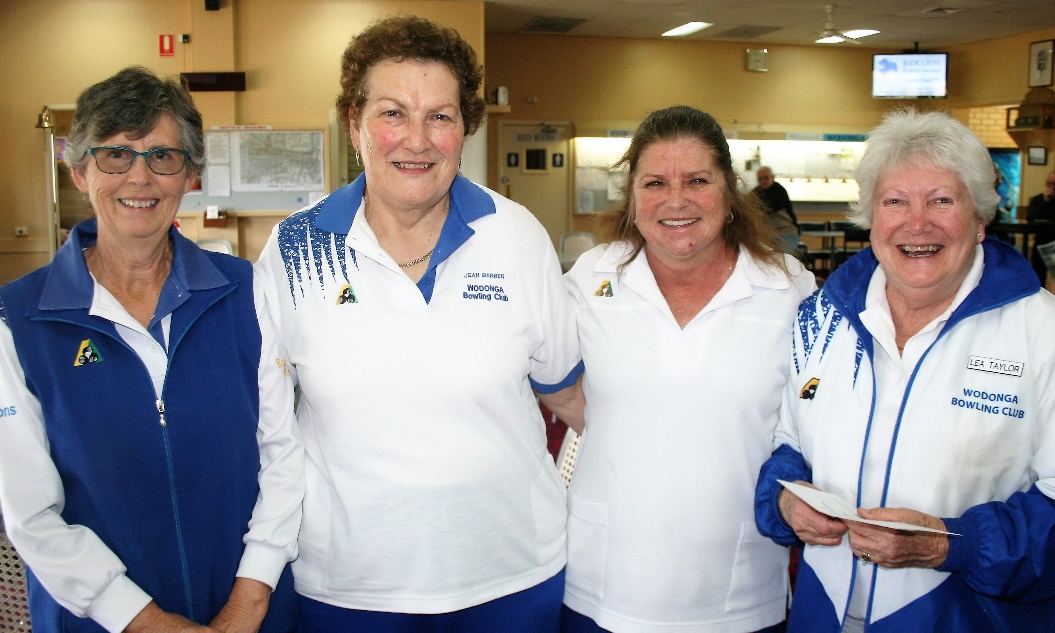 OCTOBER DATES TO REMEMBER: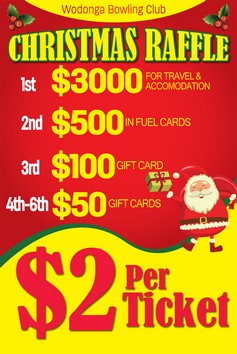 Mon       3	Ladies Information Meeting			1.00pmThu	 6	Ladies Consistency Final				10.00amSat	 8	Weekend Pennant PRACTICE			12.30pmTue	11	Mid-week Pennant PRACTICE			10.00am Sat	15	Weekend Pennant PRACTICE			12.30pmTue	18	Mid-Week Pennant Week 1			10.00amSat	22	Weekend Pennant Rnd 1			1.15pmTue	25	Mid-Week Pennant				10.00amSat	29	Weekend Pennant Rnd 2			1.15pmSun	30	Men’s Club Singles C’ship Rnd 1 on or before.	10.00am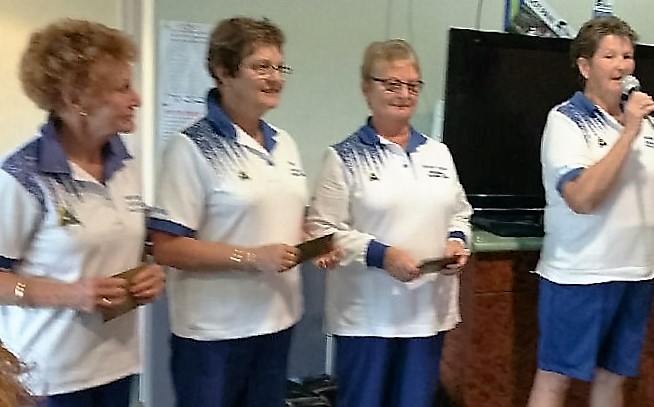 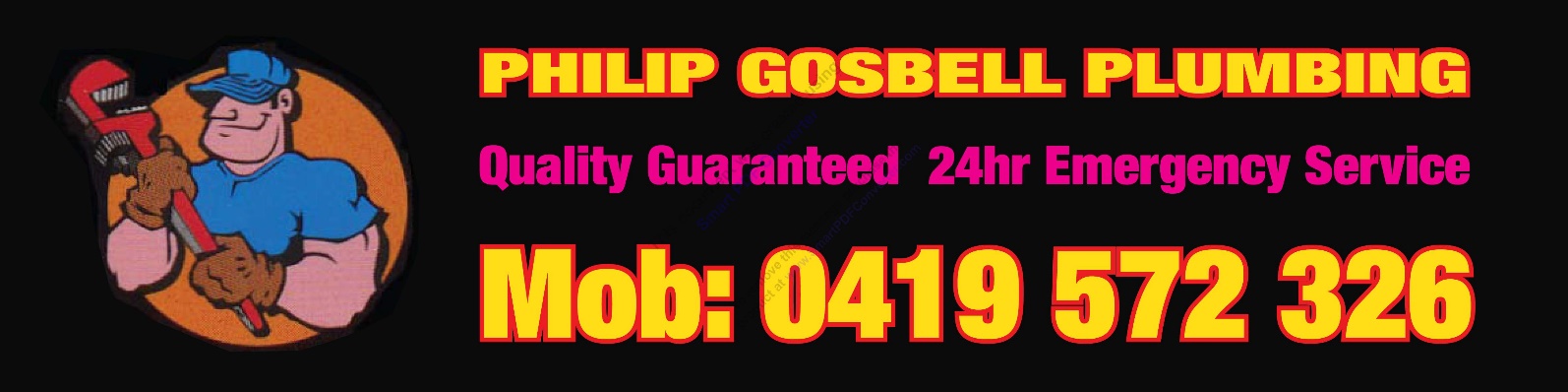 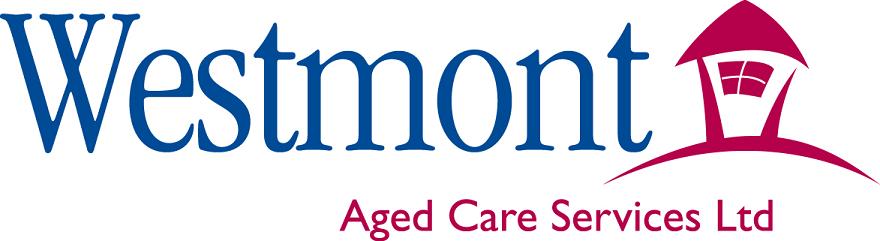 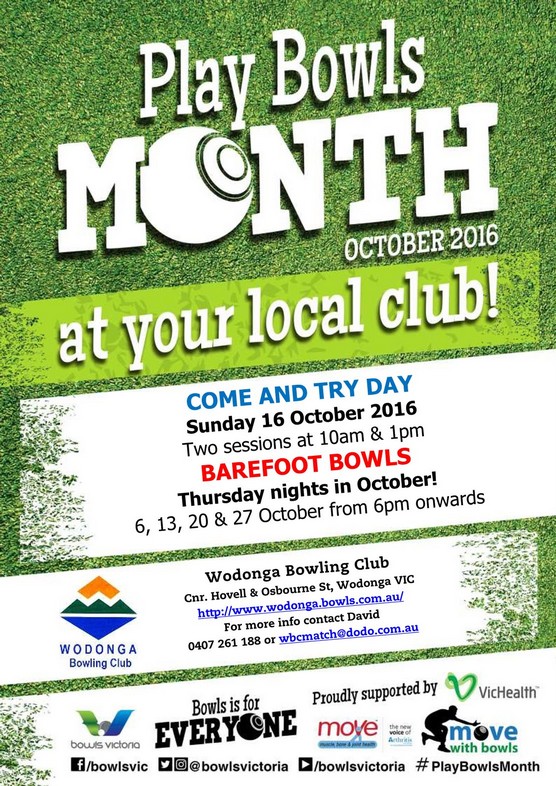 FRIDAY NIGHT HAPPY HOUR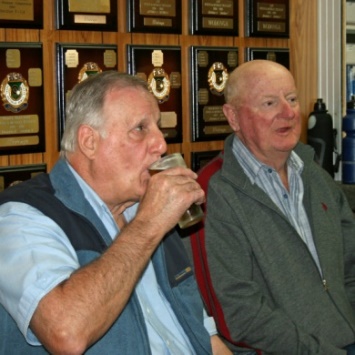 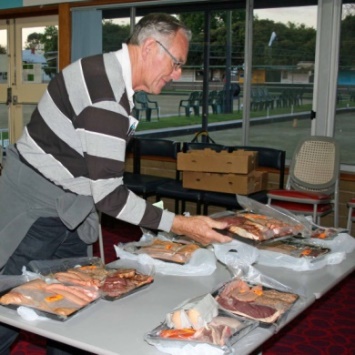                5.30 pm to 6.30 pm Reduced drink pricesMeat tray & voucher raffles    Members Draw   Every Friday night.Come and enjoy good fellowship, a chat and drinks with friends.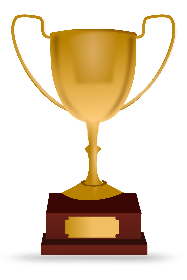 CLUB OPENING, OCTOBER 1926 – 90 YEARS AGO.A GRAND AFFAIR:At the first Annual General Meeting of Wodonga Bowling Club, held on Tuesday 14th September 1926, Secretary Eddie Owens reported an audited statement of the club’s assets and liabilities indicated assets exceeded liabilities by £190/10/9. Great progress had been made with the formation of the green and, using voluntary labour, a pavilion had been constructed between the green and Hovell Street. This was a remarkable effort for a club that had only been constituted twelve months previously and members were now looking forward to the opening in the next month.At this meeting Percy Lingford tendered his resignation as President explaining he had accepted the position of Shire Engineer with Rutherglen Shire Council and would be moving to reside in that town.  Mick Martin and many others expressed regret at Percy’s departure and later in the meeting he was unanimously elected the club’s first life member for his great service to the club in the relatively short time it had been in existence.  The club also honoured him by requesting he open the green on Saturday 23rd October 1926.  Mick Martin was then elected the new President, a position he held for the next 22 years, and Eddie Owens once again elected Secretary/Treasurer.The opening was a grand event with many dignitaries, visitors, members, clergymen and local citizens in attendance.  There was no shortage of orators.President Mick Martin welcomed all in attendance and introduced Percy Lingford who expressed great pleasure at being asked to perform the opening.  He then went on to say,“It was hard for those not directly associated with the movement to appreciate the trials and tribulations and the adverse criticism that the committee had to contend with.  There are many who are ever willing to pour cold water on any movement inaugurated to make the idle moments of life a little more pleasant.  However, all these troubles have been overcome and in my opinion bowling is a most enjoyable recreation, and the finest thing that is known for cementing together the brotherhood of man.”  Lingford then presented a flag in the club’s colours of navy blue with a white border and white W.B.C. in the centre to Secretary Owens and asked him to hoist it.  Owens in turn presented Lingford with a club life membership badge in recognition of his services to the club.  In acknowledging the presentation, Lingford said that while he appreciated this marked method of recognition he felt there were others more deserving stating,  “When the temperature was well over one hundred degrees there were many who worked manfully and devoted much of their time in the interest of the club.”The President’s wife, Mabel Martin, was invited to throw the first jack and Lingford’s wife, Kathleen, given the honour of rolling first bowl.  Lingford then declared the green open and invited all present, the ladies in particular, to participate in a game of bowls.During afternoon tea many visitors congratulated the club and wished them every success.  M.L.A. Beardman complimented the club in the way it had overcome many difficulties and Shire President Charlie Pollard said that outstanding progress had been made and members of the club deserved every credit for the way they had worked.Archdeacon Potter, President of the Wodonga Progress Association, expressed pleasant surprise at the number in attendance and moved a most hearty vote of thanks to the ladies for the kind assistance that afternoon.  Representatives of a number of visiting clubs spoke, accepting invitations to visit in the future and offering assistance to the club whenever it was required.All who attended voted the afternoon a great success. Mick Martin was delighted that Wodonga at last had a bowling club, committee members were optimistic for the future of the club and all were quietly satisfied with what had been achieved in a relatively short time.Photos of the Opening Day on next page: 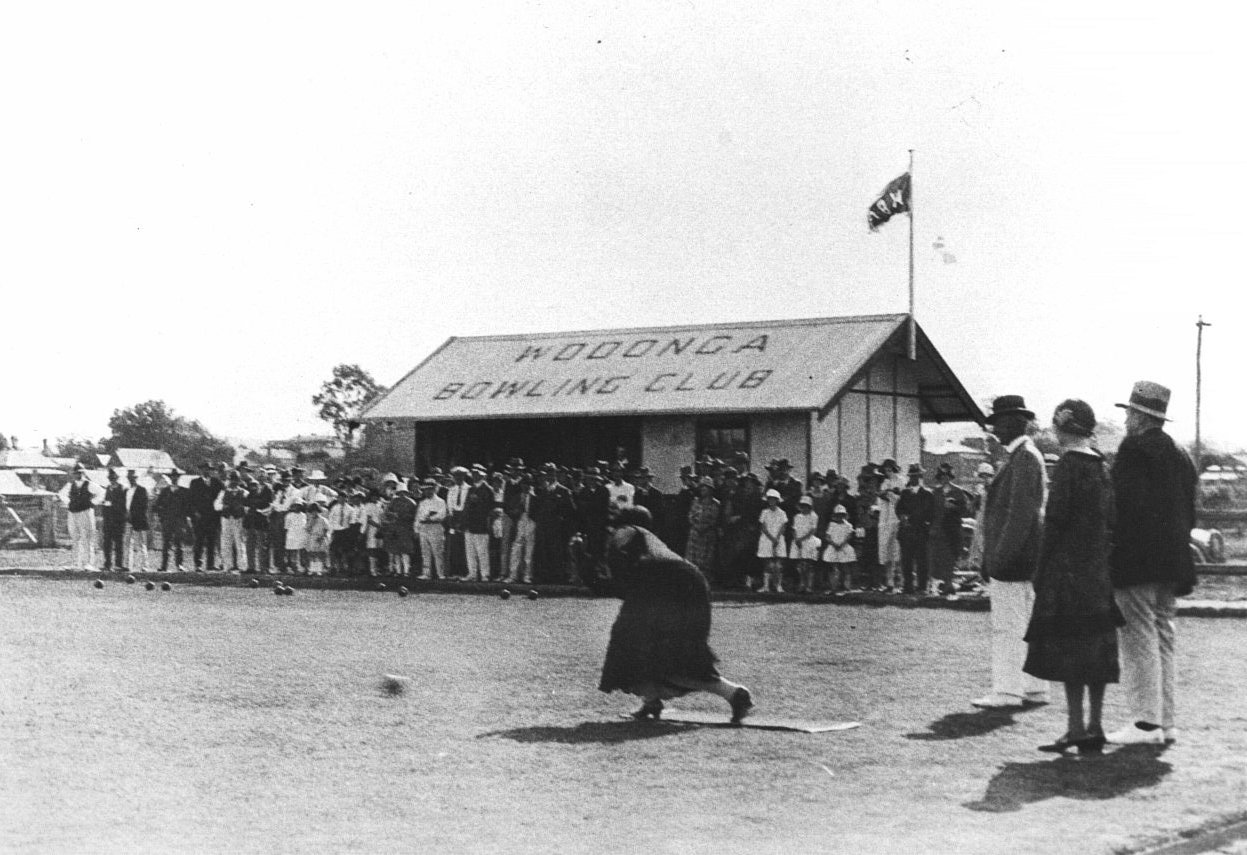 KATHLEEN LINGFORD ROLLS THE FIRST BOWL23rd October1926.(Standing behind: Mick Martin, Mabel Martin and Percy Lingford.)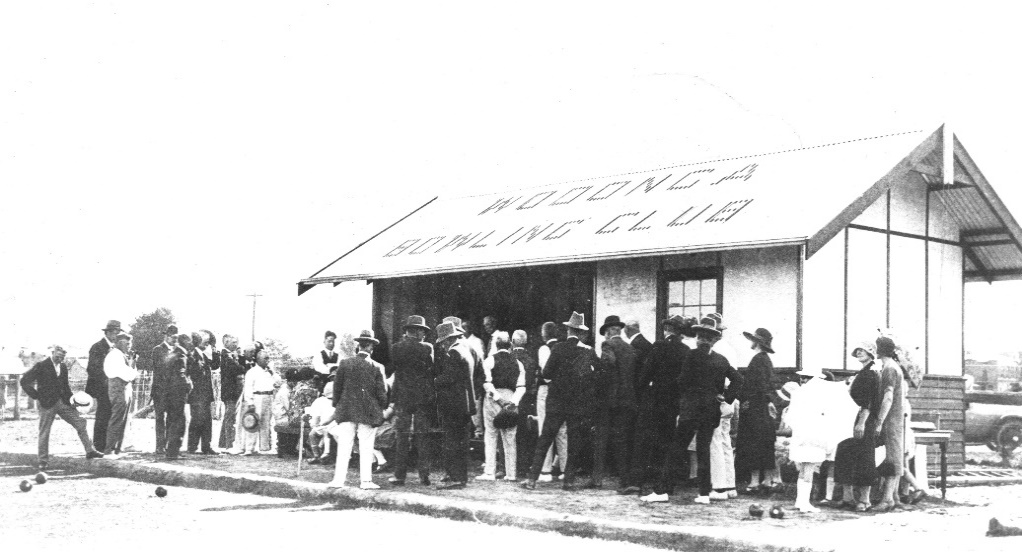 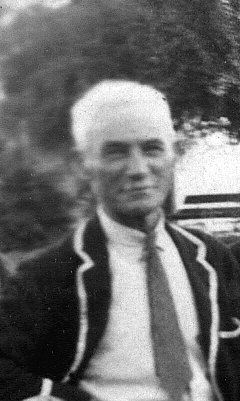 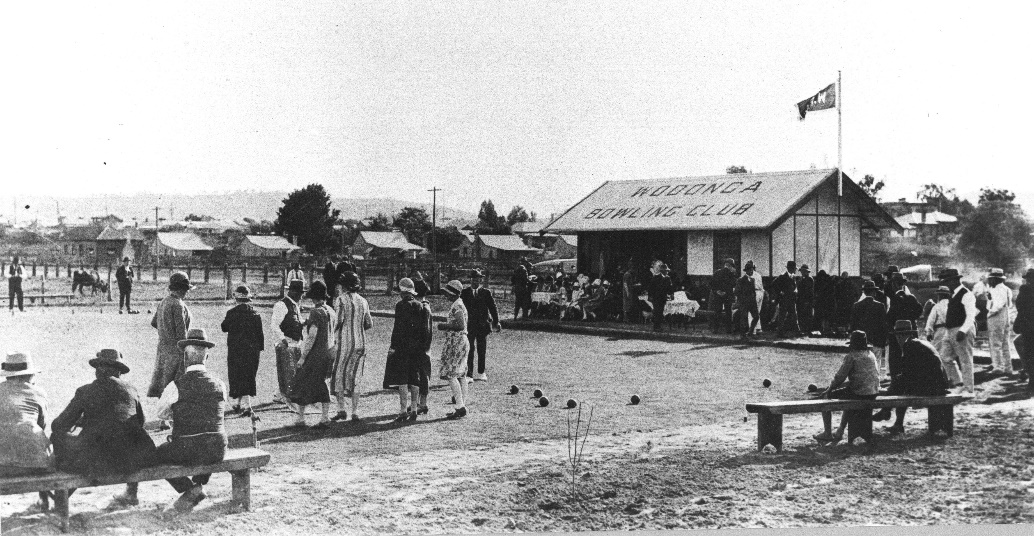 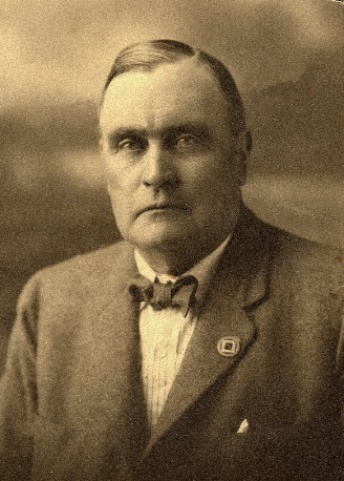 MonTuesWedThursFriSatSun31Happy Hour&Raffles1Men’s ClubTriplesChampionshipJackpot Pairs23GreensClosedMaintenanceLadies’Meeting4Ladies’Social5Men’s SocialPairs 2x4x26Ladies’Social7Happy Hour&Raffles8WeekendPennant Practice910GreensClosedMaintenance 11Ladies’Social12Men’s SocialPairs 2x4x213Ladies’ ClubConsistencyFinalLadies’Social14Happy Hour&Raffles15WeekendPennant Practice 16Men’sTriplesChampionship17GreensClosedMaintenance18Mid-weekPennantRound 119Men’s SocialPairs 2x4x220Ladies’ Social21 Happy Hour&Raffles22WeekendPennantRound 12324GreensClosedMaintenance25Mid-weekPennantRound 126Men’s SocialPairs 2x4x227Ladies’ Social28Happy Hour&Raffles29WeekendPennantRound 230Men’s ClubSinglesChampionshipRound 1